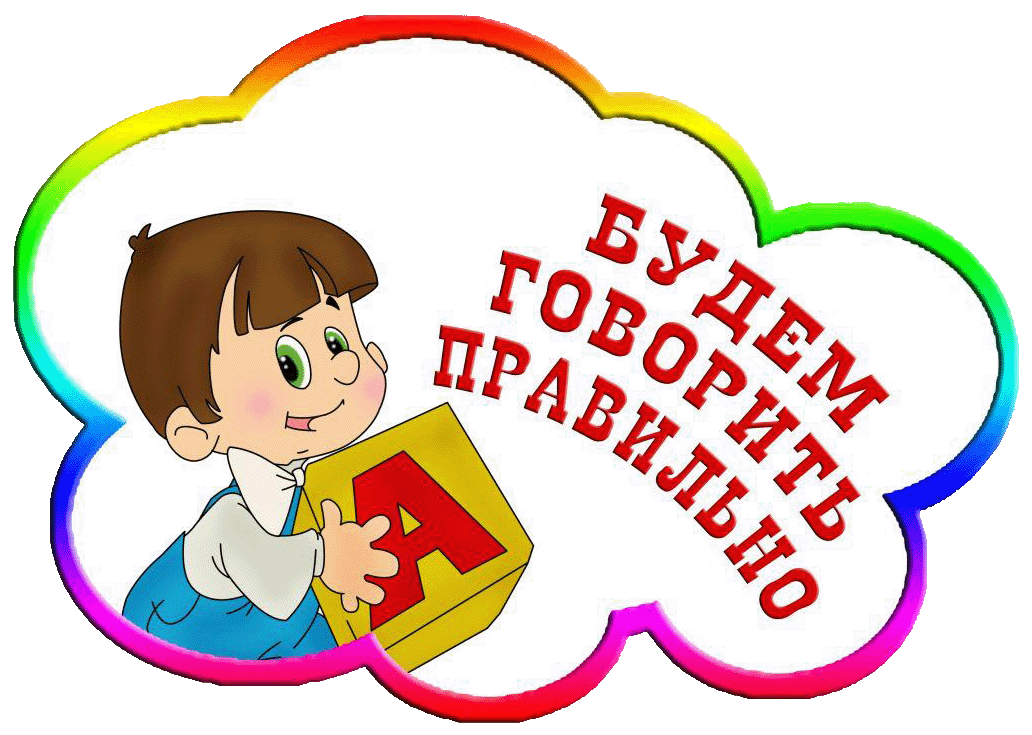 Образовательная область«Речевое развитие».Федеральный  государственный образовательный стандарт дошкольного образования представляет собой совокупность обязательных требований к дошкольному образованию.Предметом регулирования ФГОС  являются отношения в сфере образования, возникающие при реализации образовательной программы дошкольного образования (далее - Программа).ФГОС  разработан на основе Конституции Российской Федерации и законодательства Российской Федерации и с учетом Конвенции ООН о правах ребенка                            ФГОС направлен на достижение следующих целей: повышение социального статуса дошкольного образования;обеспечение государством равенства возможностей для каждого ребенка в получении качественного дошкольного образования;обеспечение государственных гарантий уровня и качества дошкольного образования на основе единства обязательных требований к условиям реализации образовательных программ дошкольного образования, их структуре и результатам их освоения;сохранение единства образовательного пространства Российской Федерации относительно уровня дошкольного образования.                                                                            Таблица основных различий ФГТ и ФГОС.                                               Содержание Программы ФГОСдолжно обеспечивать развитие личности, мотивации и способностей детей в различных видах деятельности и охватывать следующие структурные единицы, представляющие определенные направления развития и образования детей (далее - образовательные области):социально-коммуникативное развитие; познавательное развитие;речевое развитие;художественно-эстетическое развитие; физическое развитие.  Формирование правильной речи является одной из основных задач дошкольного образования. Однако динамический анализ практической ситуации, за последние несколько лет, свидетельствует о ежегодном увеличении количества дошкольников с речевыми нарушениями.На сегодняшний день – образная, богатая синонимами, дополнениями и описаниями речь у детей дошкольного возраста – явление очень редкое. Поэтому необходимо заботиться о своевременном формировании речи детей, о ее чистоте и правильности, предупреждая и исправляя различные нарушения, которыми считаются любые отклонения от общепринятых форм русского языка.Однако следует помнить, что процесс познания маленького человека отличается от процесса познания взрослого. Взрослые познают мир умом, а маленькие дети эмоциями. Для взрослых людей информация первична, а отношение вторично. А у детей все наоборот: отношение первично, информация вторична. Исходя из выше сказанного, можно выделить следующие задачи познавательного и речевого развития.В области речевого развития ребенка основными задачами образовательной деятельности является создание условий для:  – формирования основы речевой и языковой культуры, совершенствования разных сторон речи ребенка; – приобщения детей к культуре чтения художественной литературы.В сфере совершенствования разных сторон речи ребенка. Речевое развитие ребенка связано с умением вступать в коммуникацию с другими людьми, умением слушать, воспринимать речь говорящего и реагировать на нее собственным откликом, адекватными эмоциями, то есть тесно связано с социально-коммуникативным развитием. Полноценное речевое развитие помогает дошкольнику устанавливать контакты, делиться впечатлениями. Оно способствует взаимопониманию, разрешению конфликтных ситуаций, регулированию речевых действий. Речь как важнейшее средство общения позволяет каждому ребенку участвовать в беседах, играх, проектах, спектаклях, занятиях и др., проявляя при этом свою индивидуальность. Педагоги должны стимулировать общение, сопровождающее различные виды деятельности детей, например, поддерживать обмен мнениями по поводу детских рисунков, рассказов и т. д. Овладение речью (диалогической и монологической) не является изолированным процессом, оно происходит естественным образом в процессе коммуникации: во время обсуждения детьми (между собой или со взрослыми) содержания, которое их интересует, действий, в которые они вовлечены. Таким образом, стимулирование речевого развития является сквозным принципом ежедневной педагогической деятельности во всех образовательных областях.   Взрослые создают возможности для формирования и развития звуковой культуры, образной, интонационной и грамматической сторон речи, фонематического слуха, правильного звуко- и словопроизношения, поощряют разучивание стихотворений, скороговорок, чистоговорок, песен; организуют речевые игры, стимулируют словотворчество.В сфере приобщения детей к культуре чтения литературных произведений Взрослые читают детям книги, стихи, вспоминают содержание и обсуждают вместе с детьми прочитанное, способствуя пониманию, в том числе на слух. Детям, которые хотят читать сами, предоставляется такая возможность.  У детей активно развивается способность к использованию речи в повседневном общении, а также стимулируется использование речи в области познавательно-исследовательского, художественно-эстетического, социально-коммуникативного и других видов развития. Взрослые могут стимулировать использование речи для познавательно-исследовательского развития детей, например отвечая на вопросы «Почему?..», «Когда?..», обращая внимание детей на последовательность повседневных событий, различия и сходства, причинно-следственные связи, развивая идеи, высказанные детьми, вербально дополняя их. Например, ребенок говорит: «Посмотрите на это дерево», а педагог отвечает: «Это береза. Посмотри, у нее набухли почки и уже скоро появятся первые листочки». Детям с низким уровнем речевого развития взрослые позволяют отвечать на вопросы не только словесно, но и с помощью жестикуляции или специальных средств. Речевому развитию способствуют наличие в развивающей предметно-пространственной среде открытого доступа детей к различным литературным изданиям, предоставление места для рассматривания и чтения детьми соответствующих их возрасту книг, наличие других дополнительных материалов, например плакатов и картин, рассказов в картинках, аудиозаписей литературных произведений и песен, а также других материалов. Программа оставляет Организации право выбора способа речевого развития детей, в том числе с учетом особенностей реализуемых основных образовательных программ, используемых вариативных образовательных программ и других особенностей реализуемой образовательной деятельности.                  Основные задачи познавательно - речевой деятельности:                         1. Обогащать познавательную сферу детей                                                                                информацией через занятия, наблюдения,                              экспериментальную деятельность, речь.                        2. Обогащать эмоционально –                              чувственный  опыт                            в процессе непосредственного                             общения с                            предметами, явлениями, людьми.                                                      Основная цельФормирование устной речи и навыков речевого общения с окружающими на основе овладения литературным языком своего народа.Задачи речевого развитияв федеральном государственном образовательном стандарте дошкольного образования                                     Цель                                      ЗадачиПринципы развития речиПринцип взаимосвязи сенсорного, умственного и речевого развитияПринцип коммуникативно – деятельного подхода к развитию речиПринцип развития языкового чутьяПринцип формирования элементарного осознания явлений языкаПринцип взаимосвязи работы над различными сторонами речиПринцип обогащения мотивации речевой деятельностиПринцип обеспечения активной языковой практикиОсновные направления работы по развитию речи детейв дошкольном учрежденииМетоды развития речиСредства развития речиРазвивать речь ребенка, не включая его в познавательную деятельность невозможно, т.к. речь сопровождает и совершенствует познавательную деятельность детей, делая ее более целенаправленной и осознанной. Чтобы правильно организовать познавательно-речевое развитие можно выделить следующие направления:1. Речь самого педагога, которая имеет обучающую и воспитательную направленность. Главным является качество языкового содержания, обеспечивающее высокие результаты труда. Дошкольник, проводящий большую часть времени в детском саду, общаясь с воспитателем, учится у него многому, в том числе и культуре речи. А еще ребенок воспринимает нашу речь как образец. Педагог должен говорить правильно, не искажая звуков, не съедая окончаний. Особенно четко нужно произносить длинные или незнакомые слова, вводимые в детский словарь.2. Формирование представлений об окружающем мире. Ведь дошкольник каждый день сталкивается с новыми для себя предметами и явлениями. Но накопление знаний и преставлений без соответствующего руководства будет поверхностным или ошибочным. Часто ребенок думает, что облака – это вата, потому что они белые, звезды – это лампочки, потому что они светятся. Ведь наблюдая за природными явлениями, он самостоятельно сделал такой вывод. Поэтому главная задача педагога состоит в последовательно увеличение у детей запаса знаний, их упорядочение, систематизация. Ребёнок должен получать чёткие, в соответствие с возрастом представления об окружающих предметах, их назначении, качествах, о материалах, их которых они сделаны, где, кем, для чего эти используются. Так же ребёнок приобретает знания о живой и неживой природе, о природных явлениях их взаимосвязях и закономерностях.3. Развитее любознательности. Любознательность - качество присущее всем детям. Оно выражается в активном интересе к окружающему миру, в стремлении всё рассмотреть, потрогать, привезти в действие. О наличие у ребёнка этого качество свидетельствуют бесчисленные вопросы. Задача воспитателя поддерживать любознательность ребёнка организую занятия, наблюдения, стараясь вовремя и доступным для понимания языком ответить на возникшие вопросы, направляя детские мысли на самостоятельный поиск ответа и умение делать выводы.4. Сенсорное воспитание. Поскольку для ребёнка дошкольника познание окружающего мира начинается с ощущений и восприятий. Чем выше уровень их развития, тем богаче возможности познания окружающего мира. В содержание сенсорного воспитания входит развитие слуховой чувствительности, тактильной чувствительности, то есть умение различать и называть качества предметов.5. Игра. Одним из самых действенных средств познавательно-речевого развития дошкольников является игра. И если во время организованной образовательной деятельности ребёнок получает знания, то во время игры он имеет возможность отразить знания об окружающем мире, поделиться с этими знаниями с товарищами, найти единомышленников по интересам. Отдельные виды игр по-разному действуют на познавательно-речевое развитие.Сюжетно-ролевые игры расширяют представления об окружающем мире, способствуют развитию речевого диалога.Игры-драматизации способствуют более глубокому пониманию смысла обыгрываемых произведений и активизируют речь.Строительно-конструктивные развивают конструктивные способности, расширяют знания о геометрических формах и пространственных отношениях.Дидактические игры занимают особенно важное место в этой работе, поскольку, обязательным элементом в них является познавательное содержание и умственные задачи. Многократно участвуя в игре, ребёнок прочно осваивает знания, которыми он оперирует. А, решая умственную задачу в игре, ребёнок научится запоминать, воспроизводить, классифицировать предметы и явления по общим признакам.Игры-эксперименты - особая группа игр, которые очень эффективны в решении познавательно-речевых задач, а так же интересны и увлекательны для старших дошкольников, т.к. при этом они имеют возможность научиться видеть проблему, решать её, анализировать и сопоставлять факты, делать выводы, и добиваться результата.В каждой группе должна быть оформлена зона для познавательно-речевого развития детей. Эта зона охватывает разнообразное содержание и предусматривает разные виды детской активности. Главный принцип её оформления - доступность. Всё, что в ней представлено, находится в полном распоряжении детей. Материал этой зоны должен обязательно содержать в себе: дидактические и настольно-печатные игры разной направленности, иллюстративный материал, разнообразные коллекции, демонстрационный материал, оборудование для экспериментальной деятельности и проведения опытов, мини-библиотеку.Для детей дошкольного возраста познавательно-речевое развитие - это сложный комплексный феномен, включающий в себя формирование умственных процессов. Но если педагог подходит к решению задач этого раздела грамотно и творчески, то проблем в усвоение задач у детей не возникнет.Одним из важных условий при создании развивающей предметно – пространственной среды является соответствие материала возрасту дошкольников. Соответствие возрасту – одно из значимых и в то же время сложно выполнимых условий. Связано это с тем, что материалы, сложность и доступность их содержания должны соответствовать сегодняшним закономерностям и особенностям развития детей данного конкретного возраста и учитывать те особенности зон развития, которые характерны опять же сегодня каждому отдельному ребенку. Одновременно надо помнить, что следующая возрастная группа является хранителем среды предыдущей группы по многим причинам. Она должна сохранять материалы прошлой ступени развития.  В связи с этим можно рекомендовать ориентироваться на такие показатели соответствия среды возрасту детей.  Дети младших групп, развитие которых находится на рубеже перехода от предметной к игровой деятельности, должны получать от среды возможности развития именно этих видов деятельности. В соответствии с закономерностями развития мышления, памяти, внимания, речи и т.д. здесь должна быть мощно представлена среда предметной деятельности и связанных с ней условий сенсорного воспитания и развития детей, здесь же получает питание зарождающаяся игровая деятельность. Таким образом, развивающая среда младшей группы должна содержать все виды деятельности, но направленность их связывается с предметной и игровой деятельностью. В их содержании должны реализовываться все задачи развития детей этого возраста. Общий вид группы – игровой, яркий, предметный.  В средней группе должно преобладать такое содержание развивающей среды, которое определяет переходный этап от предметной деятельности к более развитой игровой. Этот уровень должен расти, его может обеспечить плавный переход от обеспеченной творческой игры к игре, заставляющей ребенка самого искать комбинации игровой ситуации, обстановки, игрового содержания, правил и действий. Поэтому игровое оборудование в течение года постепенно уступает место академическому содержанию деятельности.  Старшая группа. Здесь идет дальнейшее развитие ведущей деятельности, это период пика развития творческой сюжетно-ролевой игры, и здесь к игре предъявляются особые требования. В старшей группе одна из основных задач педагогов состоит в организации предметно-развивающей среды для познавательного развития. Материалы среды  регулярно пополняются.  Подготовительная к школе группа близка по наполнению к старшей группе, но отличается содержанием, в которое укладываются программные задачи, индивидуальные особенности и потребности детей. Здесь те же подходы к формированию среды, может быть, чуть больше объем содержания. Говоря о проектировании развивающей среды детей подготовительной группы, хочетсяпредупредить желание взрослых превратить эту группу в школьный класс с наглядными пособиями, географическими и историческими картами, схемами и пр. Подводя итог сравнительному анализу ФГТ и ФГОС,  можно сказать, что оба эти документа тесно связаны между собой. Положено начало к обеспечению преемственности образовательной программы дошкольных образовательных учреждений с примерными основными общеобразовательными программами начального общего образования. Исключается дублирование программных областей знаний, обеспечивается реализация единой линии общего развития ребенка на этапах дошкольного и школьного детства. 
     Такой подход реализации единой линии развития ребенка на этапах дошкольного и начального школьного образования может придать педагогическому процессу целостный, последовательный и перспективный характер. И, наконец-то, две ступени образования будут действовать не изолированно друг от друга, а в тесной взаимосвязи, что позволит школе опираться на развитие ребенка, получаемое в дошкольном учреждении.Таким образом, при условии правильного организованного педагогического процесса с применением методик, как правило, игровых, учитывающих особенности детского восприятия, а также с правильно организованной предметно – развивающей средой дети могут уже в дошкольном возрасте без перегрузок напряжения усвоить предложенный материал. А чем более подготовленным придет ребёнок в школу – имеется в виду не количество накопленных знаний, а именно готовность к мыслительной деятельности,  тем успешнее будет для него начало школьного детства.                             СПАСИБО  ЗА  ВНИМАНИЕ!ФГТФГОСРАЗЛИЧИЯЧто такое ФГТ? Федеральные государственные требования (ФГТ) устанавливают нормы и положения, обязательные при реализации основной общеобразовательной программы дошкольного образования образовательными учреждениями, имеющими государственную аккредитацию.Введение ФГТ связано с тем, что настала необходимость  стандартизации содержания дошкольного образования,  для того чтобы, обеспечить каждому ребенку равные стартовые возможности для успешного обучения в школе.Специфика дошкольного возраста такова, что достижения детей дошкольного возраста определяется не суммой конкретных знаний, умений и навыков, а совокупностью личностных качеств, в том числе обеспечивающих психологическую готовность ребенка к школе. Необходимо отметить, что наиболее значимое отличие дошкольного образования от общего образования заключается в том, что в детском саду отсутствует жесткая предметность. Развитие ребенка осуществляется в игре, а не в учебной деятельности. Стандарт дошкольного образования отличается от стандарта начального образования еще и тем, что к дошкольному образованию не предъявляются жесткие требования к результатам освоения программы.            Новый документ ставит во главу угла индивидуальный подход к ребенку и игру, где происходит сохранение самоценности дошкольного детства и где сохраняется сама природа дошкольника. Факт повышения роли игры как ведущего вида деятельности дошкольника и отведение ей главенствующего места, безусловно, положителен, так как в настоящее время на первом месте стоит занятие. Необходимость отказаться от учебно-дисциплинарной модели образовательного процесса – отказ от специально организованной деятельности уже давно назрел. Ведущими видами детской деятельности станут: игровая, коммуникативная, двигательная, познавательно-исследовательская, продуктивная и др. Необходимо отметить, что каждому виду детской деятельности  соответствуют определенные формы работы с детьми.  Содержание основной программы включает совокупность образовательных областей, которые обеспечат разностороннее развитие детей с учетом их возраста по основным направлениям – физическому, социально-личностному, познавательно-речевому и художественно-эстетическому. В программе нет привычных предметных областей – развития речи, развития элементарных математических представлений, рисования, лепки и т.д. Все это заложено в образовательные области.Изменяется способ организации детских видов деятельности: не руководство взрослого, а совместная (партнерская) деятельность взрослого и ребенка – это наиболее естественный и эффективный контекст развития в дошкольном детстве.             Документ ориентирует на взаимодействие с родителями: родители должны участвовать в реализации программы, в создании условий для полноценного и своевременного развития ребенка в дошкольном возрасте, чтобы не упустить важнейший период в развитии его личности. Родители  должны быть активными участниками  образовательного процесса, участниками всех проектов, независимо от того, какая деятельность в них доминирует, а не просто сторонними наблюдателями.       И что еще очень важно, основная программа дошкольного образования обеспечивает преемственность с примерными основными программами начального образования, чего не было ранее.      Теперь образование в ДОУ рассматривается не как предварительный этап перед обучением в школе, а как самостоятельный важный период в жизни ребёнка, как важная веха на пути непрерывного образования в жизни человека.В основу ФГТ и ФГОС положена единая теоретическая основа. Можно выделить несколько отличительных особенностей ФГТ дошкольного образования от ФГОС дошкольного образования. Во-первых, ФГТ состоит из двух частей- требований к структуре основной образовательной программы дошкольного образования и требований к условиям ее реализации. ФГОС отличается от ФГТ тем, что в нем представлены еще и требования к результатам освоения основных образовательных программ.В ФГТ выделяется обязательный раздел программы любого ДОУ «Планируемые результаты освоения детьми основной общеобразовательной программы дошкольного образования.Во-вторых, отличительные особенности ФГТ от ФГОС просматриваются в требованиях к структуре основной общеобразовательной программы ДО. Основой содержания дошкольного образования в условиях его вариативности по ФГТ являются 4 направления: познавательно-речевое, социально-личностное, художественно эстетическое, физическое. В ФГОС содержание программы дошкольного образования должно охватывать образовательные области: коммуникативно-личностное развитие, познавательно-речевое развитие, художественно-эстетическое и физическое развитие.В-третьих, в ФГТ определены конкретные характеристики и качества личности (интегративные качества), желательные для идеального социального портрета ребенка дошкольника, как целевого ориентира системы дошкольного образования.Целевые ориентиры являются объектом мониторинга. Осуществляется оценка результатов основной Общеобразовательной программы и качества деятельности. Выделяется текущие (промежуточные) результаты освоения программы и итоговые.В ФГОС целевые ориентиры не подлежат оценке, в том числе в виде педагогической диагностики (мониторинга), и не являются основанием для их формального сравнения с реальными достижениями детей. Они не являются основой объективной оценки соответствия установленным требованиям образовательной деятельности и подготовки воспитанников. Освоение программы не сопровождается проведением промежуточной и итоговой диагностики воспитанников.Основные различия программ:- определены три группы требований (к структуре, к условиям реализации, к результату);- изменена структура программы, выделены разделы: «Целевой», «Содержательный», «Организационный» и дополнительно введён раздел «Презентация программы»- изменено соотношение объёмов частей программы: 60/40 %;- изменено количество и название образовательных областей: социально-коммуникативное, познавательное, речевое, художественно-эстетическое, физическое развитие;- акцент ставиться на поддержку социализации и индивидуализации развития ребёнка;- отсутствуют жёсткие требования к системе мониторинга;- «интегративные качества» заменены «целевыми ориентирами».